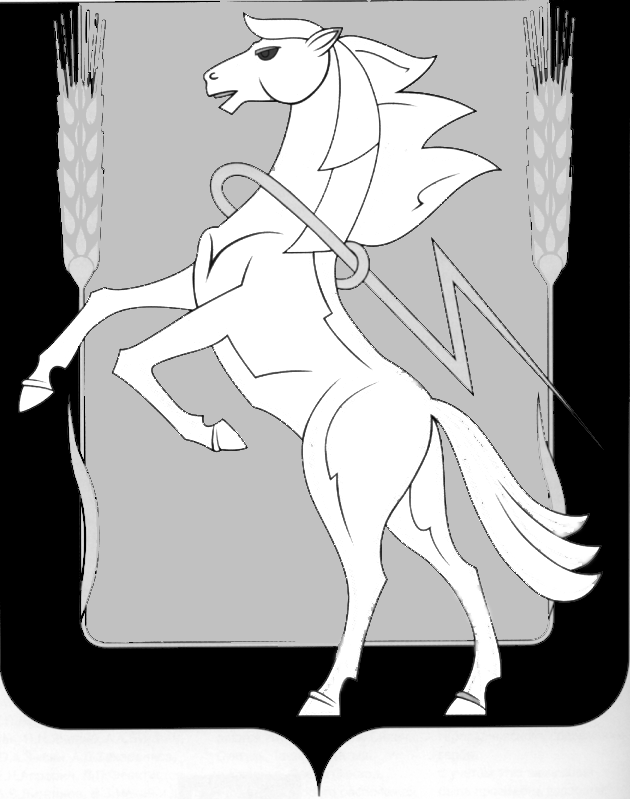 Совет депутатов Кременкульского сельского поселения
Сосновского муниципального района Челябинской области                              третьего созыва___________________РЕШЕНИЕ«16»      сентября	2016 г.	№194Об утверждении границпос. Западный Кременкульского сельского поселения Сосновского муниципального района Челябинской областиВ соответствии с и. 20 ч. 1 ст. 14 Федерального закона от 06.10.2003 № 131-ФЗ «Об общих принципах организации местного самоуправления в Российской Федерации», ст. 24 Градостроительного Кодекса Российской Федерации, Решением Совета депутатов Кременкульского сельского поселения от 09.10.2014 г. № 10 «Об утверждении корректировки генерального плана и правил землепользования и застройки пос. Западный Кременкульского сельского поселения Сосновского муниципального района Челябинской области», Уставом Кременкульского сельского поселения Сосновского района Челябинской области, Совет депутатов Кременкульского сельского поселения третьего созываРЕШАЕТ: Утвердить список земельных участков пос. Западный Кременкульского сельского поселения Сосновского муниципального района Челябинской области, подлежащих изменению категорий (Приложение 1). С момента утверждения настоящим решением границ пос.Западный Кременкульского сельского поселения Сосновского муниципального района Челябинской области в соответствии со статьей 8 Федерального закона № 172-ФЗ от 21.12.2004 года «О переводе земель или земельных участков из одной категории в другую», статьей 84 Земельного кодекса РФ, статьей 23 Градостроительного Кодекса РФ, земли или земельные участки, входящие в состав пос. Западный Сосновского муниципального района Челябинской области, отнести к категории «земли населенных пунктов».На основании пункта 2 настоящего решения, в соответствии со статьей 9 Федерального закона № 221-ФЗ от 24.07.2007 года «О государственном кадастре недвижимости», направить настоящее решение и описание местоположения границ пос. Западный Сосновского муниципального района Челябинской области в филиал СГБУ «ФКП РОСРЕЕСТРА» по Челябинской области для внесения сведений в Государственный кадастр недвижимости о границах населенного пункта пос. Западный Сосновского муниципального района Челябинской области.Опубликовать настоящее решение в порядке, установленном для официального опубликования муниципальных правовых актов в Информационном бюллетене  газеты «Сосновская Нива» и разместить на официальном сайте Администрации Кременкульского сельского поселения kremenkulskoe.eps74.ru. в сети «Интернет».Настоящее решение вступает в силу со дня его официального опубликования.Председатель Совета депутатов Кременкульского сельского поселенияТ.С. МихайловаПриложение 1
к решению Совета депутатов
Кременкульского сельского поселения
	третьего созываот «16» сентября 2016 г. №194Список земельных участков в границах поселка Западный(дополнительный к уже включенным в границу населенного пункта)№ п/пКадастровый номер участка№ п/пКадастровый номер участка74:19:11070012974:19:1202008:1320174:19:1107001:15473074:19:1202008:132874:19:12020023174:19:1202008:1332274:19:1202002:73274:19:1202008:13333,74:19:1202002:83374:19:1202008:1334474:19:1202002:93474:19:1202008:1339574:19:1202002:113574:19:1202008:1341674:19:1202002:313674:19:1202008:134274:19:12020033774:19:1202008:1343774:19:1202003:993874:19:1202008:1352874:19:1202003:1113974:19:1202008:1355974:19:1202003:4104074:19:1202008:1601074:19:1202003:4114174:19:1202008:15941174:19:1202003:4124274:19:1202008:17671274:19:1202003:7804374:19:1202008:17741374:19:1202003:7814474:19:1202008:17751474:19:1202003:15494574:19:1202008:17791574:19:1202003:22904674:19:1202008:17801674:19:1202003:295274:19:00000001774:19:1202003:23204774:19:0000000:79174:19:12030014874:19:0000000:8001874:19:1203001:3014974:19:0000000:11631974:19:1203001:3025074:19:0000000:13192074:19:1203001:3035174:19:0000000:18935274:19:0000000:189574:19:12020085374:19:0000000:19492174:19:1202008:13115474:19:0000000:22212274:19:1202008:13125574:19:0000000:23222374:19:1202008:13135674:19:0000000:21322474:19:1202008:13155774:19:0000000:108022574:19:1202008:13165874:19:0000000:109312674:19:1202008:13175974:19:0000000:114532774:19:1202008:13186074:19:0000000:1482974:19:1202008:13196274:19:0000000:148306274:19:0000000:10964